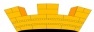 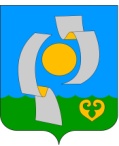 ПОСТАНОВЛЕНИЕАДМИНИСТРАЦИИ НЫТВЕНСКОГО ГОРОДСКОГО  ПОСЕЛЕНИЯ25.01.2017                                                                                                                № 51О внесении изменений в муниципальную программу Нытвенского городскогопоселения «Благоустройство  территории Нытвенского городского поселения»В целях приведения в соответствие с решением Думы Нытвенского городского поселения от 28.12.2016 № 383 «О бюджете Нытвенского городского поселения на 2017 год и на плановый период 2018 и 2019 годов», с распоряжением администрации Нытвенского городского поселения от 09.01.2017 года № 1 «Изменения в сводную роспись расходов бюджета Нытвенского городского поселения на 2017 год», для исполнения обязательств по заключенным муниципальным контрактам от 15.11.2016  № 75/К на работы по подготовке территории ЦКиД  к новогодним мероприятиям в рамках муниципальной программы Нытвенского городского поселения «Благоустройство территории Нытвенского городского поселения», от 15.12.2016 № 82/К  на  работы по оформлению общегородской елки и территории ЦКиД  в рамках муниципальной программы Нытвенского городского поселения «Благоустройство территории Нытвенского городского поселения», от 16.12.2016 № 80/К на вырубку аварийных деревьев в рамках муниципальной программы Нытвенского городского поселения «Благоустройство территории Нытвенского городского поселения»,          ПОСТАНОВЛЯЮ:  Внести изменения в муниципальную программу Нытвенского городского поселения «Благоустройство территории Нытвенского городского поселения», утвержденную постановлением администрации Нытвенского городского поселения от 15 октября 2013 № 547  (в редакции от 20 декабря 2013 г. № 684, от 25 апреля 2014 г. № 180, от 24 июня 2014 г. № 276, от 25 июля 2014 г. № 334, от 19 сентября 2014 г. № 434, от 10 ноября 2014г. № 521, от 19 декабря 2014г. № 589, от 19 февраля 2015 № 69, от 25 марта 2015г. № 106, от 29 апреля 2015 № 182, от 28 августа 2015 № 436, от 29 сентября 2015 № 514, от 15 октября 2015 № 560, от 5 ноября 2015 № 608, от 20 ноября 2015 № 651, от 16 декабря 2015 № 709, от 22 декабря 2015 № 735, от 15 января 2016 № 11, от 26 января 2016 № 31, от 30 марта 2016 № 170, от 25 апреля 2016 № 247, от 28 июня 2016 № 408, от 14 июля 2016 № 452, от 08 сентября 2016 № 618, от 28 сентября 2016 № 678, от 28 октября 2016 года  № 790, от 24 ноября 2016 № 861, от 23 декабря 2016 № 938),  изложив разделы  1, 6, 9, 11 в новой редакции согласно приложениям  1, 2, 3,4 к настоящему постановлению соответственно.2. Общему отделу администрации обеспечить размещение настоящего постановления на официальном сайте муниципального образования «Нытвенское городское поселение Пермского края» в сети «Интернет» по адресу: http://nytva.permarea.ru/nytvenskoe/.3. Контроль за исполнением настоящего     постановления   возложить   на начальника отдела ЖКХ администрации Нытвенского городского поселения Теплякову М.И.Глава городского поселения –глава администрации Нытвенскогогородского поселения						                        К.А. ПаркачёвПриложение 1к постановлению администрации Нытвенского городского поселения   	                                                                  от 25.01.2017 № 51Паспорт муниципальной программы Приложение 2к постановлению администрации Нытвенского городского поселения   	                                                                  от 25.01.2017 № 51     6. Перечень основных мероприятий и мероприятий муниципальной программы (подпрограммы), в том числе перечень объектов капитального строительства муниципальной собственности поселения, с указанием сроков их реализации и ожидаемых результатовОсновными мероприятиями  реализации Программы являются Приложение 3к постановлению администрации Нытвенского городского поселения   	                                                                  от 25.01.2017 № 519.  Перечень целевых показателей муниципальной программы с расшифровкой плановых значений по годам ее реализации, 
а также сведения о взаимосвязи мероприятий и результатов их выполнения с конечными целевыми показателями муниципальной программыВ результате решения обозначенных задач будут достигнуты целевые показатели, согласно Перечня целевых показателей муниципальной программы Нытвенского городского поселения.Перечень целевых показателей муниципальной программы Нытвенского городского поселенияПриложение 4к постановлению администрации Нытвенского городского поселения   	                                                                  от 25.01.2017 № 5111. Информация по ресурсному обеспечению муниципальной программыФинансовое обеспечение реализации муниципальной программыНытвенского городского поселения за счет средств бюджета поселенияФинансовое обеспечение реализации муниципальной программы Нытвенского городского поселения за счет всех источников финансированияОтветственный исполнитель   программы     Начальник отдела ЖКХ администрации Нытвенского городского поселенияНачальник отдела ЖКХ администрации Нытвенского городского поселенияНачальник отдела ЖКХ администрации Нытвенского городского поселенияНачальник отдела ЖКХ администрации Нытвенского городского поселенияНачальник отдела ЖКХ администрации Нытвенского городского поселенияНачальник отдела ЖКХ администрации Нытвенского городского поселенияНачальник отдела ЖКХ администрации Нытвенского городского поселенияНачальник отдела ЖКХ администрации Нытвенского городского поселенияНачальник отдела ЖКХ администрации Нытвенского городского поселенияНачальник отдела ЖКХ администрации Нытвенского городского поселенияНачальник отдела ЖКХ администрации Нытвенского городского поселенияНачальник отдела ЖКХ администрации Нытвенского городского поселенияНачальник отдела ЖКХ администрации Нытвенского городского поселенияНачальник отдела ЖКХ администрации Нытвенского городского поселенияНачальник отдела ЖКХ администрации Нытвенского городского поселенияСоисполнители программы     Администрация Нытвенского городского поселения, Министерство территориального развития Пермского краяАдминистрация Нытвенского городского поселения, Министерство территориального развития Пермского краяАдминистрация Нытвенского городского поселения, Министерство территориального развития Пермского краяАдминистрация Нытвенского городского поселения, Министерство территориального развития Пермского краяАдминистрация Нытвенского городского поселения, Министерство территориального развития Пермского краяАдминистрация Нытвенского городского поселения, Министерство территориального развития Пермского краяАдминистрация Нытвенского городского поселения, Министерство территориального развития Пермского краяАдминистрация Нытвенского городского поселения, Министерство территориального развития Пермского краяАдминистрация Нытвенского городского поселения, Министерство территориального развития Пермского краяАдминистрация Нытвенского городского поселения, Министерство территориального развития Пермского краяАдминистрация Нытвенского городского поселения, Министерство территориального развития Пермского краяАдминистрация Нытвенского городского поселения, Министерство территориального развития Пермского краяАдминистрация Нытвенского городского поселения, Министерство территориального развития Пермского краяАдминистрация Нытвенского городского поселения, Министерство территориального развития Пермского краяАдминистрация Нытвенского городского поселения, Министерство территориального развития Пермского краяПодпрограммы  программы     1.Озеленение территории Нытвенского городского поселения2.Организация сбора,  вывоза бытовых отходов, мусора и организация мероприятий по контролю за соблюдением и соблюдению муниципальных правовых актов3. Восстановление нормативного состояния объектов ритуального назначения4.Приведение в качественное состояние, восстановление и улучшение элементов благоустройства1.Озеленение территории Нытвенского городского поселения2.Организация сбора,  вывоза бытовых отходов, мусора и организация мероприятий по контролю за соблюдением и соблюдению муниципальных правовых актов3. Восстановление нормативного состояния объектов ритуального назначения4.Приведение в качественное состояние, восстановление и улучшение элементов благоустройства1.Озеленение территории Нытвенского городского поселения2.Организация сбора,  вывоза бытовых отходов, мусора и организация мероприятий по контролю за соблюдением и соблюдению муниципальных правовых актов3. Восстановление нормативного состояния объектов ритуального назначения4.Приведение в качественное состояние, восстановление и улучшение элементов благоустройства1.Озеленение территории Нытвенского городского поселения2.Организация сбора,  вывоза бытовых отходов, мусора и организация мероприятий по контролю за соблюдением и соблюдению муниципальных правовых актов3. Восстановление нормативного состояния объектов ритуального назначения4.Приведение в качественное состояние, восстановление и улучшение элементов благоустройства1.Озеленение территории Нытвенского городского поселения2.Организация сбора,  вывоза бытовых отходов, мусора и организация мероприятий по контролю за соблюдением и соблюдению муниципальных правовых актов3. Восстановление нормативного состояния объектов ритуального назначения4.Приведение в качественное состояние, восстановление и улучшение элементов благоустройства1.Озеленение территории Нытвенского городского поселения2.Организация сбора,  вывоза бытовых отходов, мусора и организация мероприятий по контролю за соблюдением и соблюдению муниципальных правовых актов3. Восстановление нормативного состояния объектов ритуального назначения4.Приведение в качественное состояние, восстановление и улучшение элементов благоустройства1.Озеленение территории Нытвенского городского поселения2.Организация сбора,  вывоза бытовых отходов, мусора и организация мероприятий по контролю за соблюдением и соблюдению муниципальных правовых актов3. Восстановление нормативного состояния объектов ритуального назначения4.Приведение в качественное состояние, восстановление и улучшение элементов благоустройства1.Озеленение территории Нытвенского городского поселения2.Организация сбора,  вывоза бытовых отходов, мусора и организация мероприятий по контролю за соблюдением и соблюдению муниципальных правовых актов3. Восстановление нормативного состояния объектов ритуального назначения4.Приведение в качественное состояние, восстановление и улучшение элементов благоустройства1.Озеленение территории Нытвенского городского поселения2.Организация сбора,  вывоза бытовых отходов, мусора и организация мероприятий по контролю за соблюдением и соблюдению муниципальных правовых актов3. Восстановление нормативного состояния объектов ритуального назначения4.Приведение в качественное состояние, восстановление и улучшение элементов благоустройства1.Озеленение территории Нытвенского городского поселения2.Организация сбора,  вывоза бытовых отходов, мусора и организация мероприятий по контролю за соблюдением и соблюдению муниципальных правовых актов3. Восстановление нормативного состояния объектов ритуального назначения4.Приведение в качественное состояние, восстановление и улучшение элементов благоустройства1.Озеленение территории Нытвенского городского поселения2.Организация сбора,  вывоза бытовых отходов, мусора и организация мероприятий по контролю за соблюдением и соблюдению муниципальных правовых актов3. Восстановление нормативного состояния объектов ритуального назначения4.Приведение в качественное состояние, восстановление и улучшение элементов благоустройства1.Озеленение территории Нытвенского городского поселения2.Организация сбора,  вывоза бытовых отходов, мусора и организация мероприятий по контролю за соблюдением и соблюдению муниципальных правовых актов3. Восстановление нормативного состояния объектов ритуального назначения4.Приведение в качественное состояние, восстановление и улучшение элементов благоустройства1.Озеленение территории Нытвенского городского поселения2.Организация сбора,  вывоза бытовых отходов, мусора и организация мероприятий по контролю за соблюдением и соблюдению муниципальных правовых актов3. Восстановление нормативного состояния объектов ритуального назначения4.Приведение в качественное состояние, восстановление и улучшение элементов благоустройства1.Озеленение территории Нытвенского городского поселения2.Организация сбора,  вывоза бытовых отходов, мусора и организация мероприятий по контролю за соблюдением и соблюдению муниципальных правовых актов3. Восстановление нормативного состояния объектов ритуального назначения4.Приведение в качественное состояние, восстановление и улучшение элементов благоустройства1.Озеленение территории Нытвенского городского поселения2.Организация сбора,  вывоза бытовых отходов, мусора и организация мероприятий по контролю за соблюдением и соблюдению муниципальных правовых актов3. Восстановление нормативного состояния объектов ритуального назначения4.Приведение в качественное состояние, восстановление и улучшение элементов благоустройстваПрограммно-   целевые       инструменты   программы     ОтсутствуютОтсутствуютОтсутствуютОтсутствуютОтсутствуютОтсутствуютОтсутствуютОтсутствуютОтсутствуютОтсутствуютОтсутствуютОтсутствуютОтсутствуютОтсутствуютОтсутствуютЦели программыСовершенствование системы комплексного благоустройства на территории  Нытвенского городского поселения, создание комфортных условий проживания и отдыха населения.Совершенствование системы комплексного благоустройства на территории  Нытвенского городского поселения, создание комфортных условий проживания и отдыха населения.Совершенствование системы комплексного благоустройства на территории  Нытвенского городского поселения, создание комфортных условий проживания и отдыха населения.Совершенствование системы комплексного благоустройства на территории  Нытвенского городского поселения, создание комфортных условий проживания и отдыха населения.Совершенствование системы комплексного благоустройства на территории  Нытвенского городского поселения, создание комфортных условий проживания и отдыха населения.Совершенствование системы комплексного благоустройства на территории  Нытвенского городского поселения, создание комфортных условий проживания и отдыха населения.Совершенствование системы комплексного благоустройства на территории  Нытвенского городского поселения, создание комфортных условий проживания и отдыха населения.Совершенствование системы комплексного благоустройства на территории  Нытвенского городского поселения, создание комфортных условий проживания и отдыха населения.Совершенствование системы комплексного благоустройства на территории  Нытвенского городского поселения, создание комфортных условий проживания и отдыха населения.Совершенствование системы комплексного благоустройства на территории  Нытвенского городского поселения, создание комфортных условий проживания и отдыха населения.Совершенствование системы комплексного благоустройства на территории  Нытвенского городского поселения, создание комфортных условий проживания и отдыха населения.Совершенствование системы комплексного благоустройства на территории  Нытвенского городского поселения, создание комфортных условий проживания и отдыха населения.Совершенствование системы комплексного благоустройства на территории  Нытвенского городского поселения, создание комфортных условий проживания и отдыха населения.Совершенствование системы комплексного благоустройства на территории  Нытвенского городского поселения, создание комфортных условий проживания и отдыха населения.Совершенствование системы комплексного благоустройства на территории  Нытвенского городского поселения, создание комфортных условий проживания и отдыха населения.Задачи        программы     - Создание благоприятных условий для проживания и отдыха жителей                             Нытвенского городского поселения;                                                  - Улучшение эстетического состояния поселения;  - Восстановление и улучшение состояния элементов   благоустройства на территории Нытвенского городского поселения;- Создание благоприятных условий для проживания и отдыха жителей                             Нытвенского городского поселения;                                                  - Улучшение эстетического состояния поселения;  - Восстановление и улучшение состояния элементов   благоустройства на территории Нытвенского городского поселения;- Создание благоприятных условий для проживания и отдыха жителей                             Нытвенского городского поселения;                                                  - Улучшение эстетического состояния поселения;  - Восстановление и улучшение состояния элементов   благоустройства на территории Нытвенского городского поселения;- Создание благоприятных условий для проживания и отдыха жителей                             Нытвенского городского поселения;                                                  - Улучшение эстетического состояния поселения;  - Восстановление и улучшение состояния элементов   благоустройства на территории Нытвенского городского поселения;- Создание благоприятных условий для проживания и отдыха жителей                             Нытвенского городского поселения;                                                  - Улучшение эстетического состояния поселения;  - Восстановление и улучшение состояния элементов   благоустройства на территории Нытвенского городского поселения;- Создание благоприятных условий для проживания и отдыха жителей                             Нытвенского городского поселения;                                                  - Улучшение эстетического состояния поселения;  - Восстановление и улучшение состояния элементов   благоустройства на территории Нытвенского городского поселения;- Создание благоприятных условий для проживания и отдыха жителей                             Нытвенского городского поселения;                                                  - Улучшение эстетического состояния поселения;  - Восстановление и улучшение состояния элементов   благоустройства на территории Нытвенского городского поселения;- Создание благоприятных условий для проживания и отдыха жителей                             Нытвенского городского поселения;                                                  - Улучшение эстетического состояния поселения;  - Восстановление и улучшение состояния элементов   благоустройства на территории Нытвенского городского поселения;- Создание благоприятных условий для проживания и отдыха жителей                             Нытвенского городского поселения;                                                  - Улучшение эстетического состояния поселения;  - Восстановление и улучшение состояния элементов   благоустройства на территории Нытвенского городского поселения;- Создание благоприятных условий для проживания и отдыха жителей                             Нытвенского городского поселения;                                                  - Улучшение эстетического состояния поселения;  - Восстановление и улучшение состояния элементов   благоустройства на территории Нытвенского городского поселения;- Создание благоприятных условий для проживания и отдыха жителей                             Нытвенского городского поселения;                                                  - Улучшение эстетического состояния поселения;  - Восстановление и улучшение состояния элементов   благоустройства на территории Нытвенского городского поселения;- Создание благоприятных условий для проживания и отдыха жителей                             Нытвенского городского поселения;                                                  - Улучшение эстетического состояния поселения;  - Восстановление и улучшение состояния элементов   благоустройства на территории Нытвенского городского поселения;- Создание благоприятных условий для проживания и отдыха жителей                             Нытвенского городского поселения;                                                  - Улучшение эстетического состояния поселения;  - Восстановление и улучшение состояния элементов   благоустройства на территории Нытвенского городского поселения;- Создание благоприятных условий для проживания и отдыха жителей                             Нытвенского городского поселения;                                                  - Улучшение эстетического состояния поселения;  - Восстановление и улучшение состояния элементов   благоустройства на территории Нытвенского городского поселения;- Создание благоприятных условий для проживания и отдыха жителей                             Нытвенского городского поселения;                                                  - Улучшение эстетического состояния поселения;  - Восстановление и улучшение состояния элементов   благоустройства на территории Нытвенского городского поселения;Ожидаемые     результаты    реализации    программы     - улучшение комфортной среды для жителей Нытвенского городского поселения со всеми функциональными и эстетическими особенностями;- повышение декоративности территории Нытвенского городского поселения;- привлечение внимания населения к проблемам благоустройства и чистоты Нытвенского городского поселения;- привлечение жителей, организаций и учреждений к активному участию в работах по благоустройству и наведению чистоты и порядка на территории Нытвенского городского поселения;- улучшение санитарно-эпидемиологической обстановки на территории Нытвенского городского поселения;- выполнение полномочий, связанных с благоустройством территории Нытвенского городского поселения                                                                                                                                                                                      - улучшение комфортной среды для жителей Нытвенского городского поселения со всеми функциональными и эстетическими особенностями;- повышение декоративности территории Нытвенского городского поселения;- привлечение внимания населения к проблемам благоустройства и чистоты Нытвенского городского поселения;- привлечение жителей, организаций и учреждений к активному участию в работах по благоустройству и наведению чистоты и порядка на территории Нытвенского городского поселения;- улучшение санитарно-эпидемиологической обстановки на территории Нытвенского городского поселения;- выполнение полномочий, связанных с благоустройством территории Нытвенского городского поселения                                                                                                                                                                                      - улучшение комфортной среды для жителей Нытвенского городского поселения со всеми функциональными и эстетическими особенностями;- повышение декоративности территории Нытвенского городского поселения;- привлечение внимания населения к проблемам благоустройства и чистоты Нытвенского городского поселения;- привлечение жителей, организаций и учреждений к активному участию в работах по благоустройству и наведению чистоты и порядка на территории Нытвенского городского поселения;- улучшение санитарно-эпидемиологической обстановки на территории Нытвенского городского поселения;- выполнение полномочий, связанных с благоустройством территории Нытвенского городского поселения                                                                                                                                                                                      - улучшение комфортной среды для жителей Нытвенского городского поселения со всеми функциональными и эстетическими особенностями;- повышение декоративности территории Нытвенского городского поселения;- привлечение внимания населения к проблемам благоустройства и чистоты Нытвенского городского поселения;- привлечение жителей, организаций и учреждений к активному участию в работах по благоустройству и наведению чистоты и порядка на территории Нытвенского городского поселения;- улучшение санитарно-эпидемиологической обстановки на территории Нытвенского городского поселения;- выполнение полномочий, связанных с благоустройством территории Нытвенского городского поселения                                                                                                                                                                                      - улучшение комфортной среды для жителей Нытвенского городского поселения со всеми функциональными и эстетическими особенностями;- повышение декоративности территории Нытвенского городского поселения;- привлечение внимания населения к проблемам благоустройства и чистоты Нытвенского городского поселения;- привлечение жителей, организаций и учреждений к активному участию в работах по благоустройству и наведению чистоты и порядка на территории Нытвенского городского поселения;- улучшение санитарно-эпидемиологической обстановки на территории Нытвенского городского поселения;- выполнение полномочий, связанных с благоустройством территории Нытвенского городского поселения                                                                                                                                                                                      - улучшение комфортной среды для жителей Нытвенского городского поселения со всеми функциональными и эстетическими особенностями;- повышение декоративности территории Нытвенского городского поселения;- привлечение внимания населения к проблемам благоустройства и чистоты Нытвенского городского поселения;- привлечение жителей, организаций и учреждений к активному участию в работах по благоустройству и наведению чистоты и порядка на территории Нытвенского городского поселения;- улучшение санитарно-эпидемиологической обстановки на территории Нытвенского городского поселения;- выполнение полномочий, связанных с благоустройством территории Нытвенского городского поселения                                                                                                                                                                                      - улучшение комфортной среды для жителей Нытвенского городского поселения со всеми функциональными и эстетическими особенностями;- повышение декоративности территории Нытвенского городского поселения;- привлечение внимания населения к проблемам благоустройства и чистоты Нытвенского городского поселения;- привлечение жителей, организаций и учреждений к активному участию в работах по благоустройству и наведению чистоты и порядка на территории Нытвенского городского поселения;- улучшение санитарно-эпидемиологической обстановки на территории Нытвенского городского поселения;- выполнение полномочий, связанных с благоустройством территории Нытвенского городского поселения                                                                                                                                                                                      - улучшение комфортной среды для жителей Нытвенского городского поселения со всеми функциональными и эстетическими особенностями;- повышение декоративности территории Нытвенского городского поселения;- привлечение внимания населения к проблемам благоустройства и чистоты Нытвенского городского поселения;- привлечение жителей, организаций и учреждений к активному участию в работах по благоустройству и наведению чистоты и порядка на территории Нытвенского городского поселения;- улучшение санитарно-эпидемиологической обстановки на территории Нытвенского городского поселения;- выполнение полномочий, связанных с благоустройством территории Нытвенского городского поселения                                                                                                                                                                                      - улучшение комфортной среды для жителей Нытвенского городского поселения со всеми функциональными и эстетическими особенностями;- повышение декоративности территории Нытвенского городского поселения;- привлечение внимания населения к проблемам благоустройства и чистоты Нытвенского городского поселения;- привлечение жителей, организаций и учреждений к активному участию в работах по благоустройству и наведению чистоты и порядка на территории Нытвенского городского поселения;- улучшение санитарно-эпидемиологической обстановки на территории Нытвенского городского поселения;- выполнение полномочий, связанных с благоустройством территории Нытвенского городского поселения                                                                                                                                                                                      - улучшение комфортной среды для жителей Нытвенского городского поселения со всеми функциональными и эстетическими особенностями;- повышение декоративности территории Нытвенского городского поселения;- привлечение внимания населения к проблемам благоустройства и чистоты Нытвенского городского поселения;- привлечение жителей, организаций и учреждений к активному участию в работах по благоустройству и наведению чистоты и порядка на территории Нытвенского городского поселения;- улучшение санитарно-эпидемиологической обстановки на территории Нытвенского городского поселения;- выполнение полномочий, связанных с благоустройством территории Нытвенского городского поселения                                                                                                                                                                                      - улучшение комфортной среды для жителей Нытвенского городского поселения со всеми функциональными и эстетическими особенностями;- повышение декоративности территории Нытвенского городского поселения;- привлечение внимания населения к проблемам благоустройства и чистоты Нытвенского городского поселения;- привлечение жителей, организаций и учреждений к активному участию в работах по благоустройству и наведению чистоты и порядка на территории Нытвенского городского поселения;- улучшение санитарно-эпидемиологической обстановки на территории Нытвенского городского поселения;- выполнение полномочий, связанных с благоустройством территории Нытвенского городского поселения                                                                                                                                                                                      - улучшение комфортной среды для жителей Нытвенского городского поселения со всеми функциональными и эстетическими особенностями;- повышение декоративности территории Нытвенского городского поселения;- привлечение внимания населения к проблемам благоустройства и чистоты Нытвенского городского поселения;- привлечение жителей, организаций и учреждений к активному участию в работах по благоустройству и наведению чистоты и порядка на территории Нытвенского городского поселения;- улучшение санитарно-эпидемиологической обстановки на территории Нытвенского городского поселения;- выполнение полномочий, связанных с благоустройством территории Нытвенского городского поселения                                                                                                                                                                                      - улучшение комфортной среды для жителей Нытвенского городского поселения со всеми функциональными и эстетическими особенностями;- повышение декоративности территории Нытвенского городского поселения;- привлечение внимания населения к проблемам благоустройства и чистоты Нытвенского городского поселения;- привлечение жителей, организаций и учреждений к активному участию в работах по благоустройству и наведению чистоты и порядка на территории Нытвенского городского поселения;- улучшение санитарно-эпидемиологической обстановки на территории Нытвенского городского поселения;- выполнение полномочий, связанных с благоустройством территории Нытвенского городского поселения                                                                                                                                                                                      - улучшение комфортной среды для жителей Нытвенского городского поселения со всеми функциональными и эстетическими особенностями;- повышение декоративности территории Нытвенского городского поселения;- привлечение внимания населения к проблемам благоустройства и чистоты Нытвенского городского поселения;- привлечение жителей, организаций и учреждений к активному участию в работах по благоустройству и наведению чистоты и порядка на территории Нытвенского городского поселения;- улучшение санитарно-эпидемиологической обстановки на территории Нытвенского городского поселения;- выполнение полномочий, связанных с благоустройством территории Нытвенского городского поселения                                                                                                                                                                                      - улучшение комфортной среды для жителей Нытвенского городского поселения со всеми функциональными и эстетическими особенностями;- повышение декоративности территории Нытвенского городского поселения;- привлечение внимания населения к проблемам благоустройства и чистоты Нытвенского городского поселения;- привлечение жителей, организаций и учреждений к активному участию в работах по благоустройству и наведению чистоты и порядка на территории Нытвенского городского поселения;- улучшение санитарно-эпидемиологической обстановки на территории Нытвенского городского поселения;- выполнение полномочий, связанных с благоустройством территории Нытвенского городского поселения                                                                                                                                                                                      Этапы и сроки реализации    программы    Программа рассчитана на период с 2014 по 2019 годы. Программа не имеет строгой разбивки на этапы, мероприятие реализуются на протяжении всего срока реализации Программы.Программа рассчитана на период с 2014 по 2019 годы. Программа не имеет строгой разбивки на этапы, мероприятие реализуются на протяжении всего срока реализации Программы.Программа рассчитана на период с 2014 по 2019 годы. Программа не имеет строгой разбивки на этапы, мероприятие реализуются на протяжении всего срока реализации Программы.Программа рассчитана на период с 2014 по 2019 годы. Программа не имеет строгой разбивки на этапы, мероприятие реализуются на протяжении всего срока реализации Программы.Программа рассчитана на период с 2014 по 2019 годы. Программа не имеет строгой разбивки на этапы, мероприятие реализуются на протяжении всего срока реализации Программы.Программа рассчитана на период с 2014 по 2019 годы. Программа не имеет строгой разбивки на этапы, мероприятие реализуются на протяжении всего срока реализации Программы.Программа рассчитана на период с 2014 по 2019 годы. Программа не имеет строгой разбивки на этапы, мероприятие реализуются на протяжении всего срока реализации Программы.Программа рассчитана на период с 2014 по 2019 годы. Программа не имеет строгой разбивки на этапы, мероприятие реализуются на протяжении всего срока реализации Программы.Программа рассчитана на период с 2014 по 2019 годы. Программа не имеет строгой разбивки на этапы, мероприятие реализуются на протяжении всего срока реализации Программы.Программа рассчитана на период с 2014 по 2019 годы. Программа не имеет строгой разбивки на этапы, мероприятие реализуются на протяжении всего срока реализации Программы.Программа рассчитана на период с 2014 по 2019 годы. Программа не имеет строгой разбивки на этапы, мероприятие реализуются на протяжении всего срока реализации Программы.Программа рассчитана на период с 2014 по 2019 годы. Программа не имеет строгой разбивки на этапы, мероприятие реализуются на протяжении всего срока реализации Программы.Программа рассчитана на период с 2014 по 2019 годы. Программа не имеет строгой разбивки на этапы, мероприятие реализуются на протяжении всего срока реализации Программы.Программа рассчитана на период с 2014 по 2019 годы. Программа не имеет строгой разбивки на этапы, мероприятие реализуются на протяжении всего срока реализации Программы.Программа рассчитана на период с 2014 по 2019 годы. Программа не имеет строгой разбивки на этапы, мероприятие реализуются на протяжении всего срока реализации Программы.Целевые       показатели    программы    N п/пНаименование показателя Ед. изм.Плановое значение целевого показателя Плановое значение целевого показателя Плановое значение целевого показателя Плановое значение целевого показателя Плановое значение целевого показателя Плановое значение целевого показателя Плановое значение целевого показателя Плановое значение целевого показателя Плановое значение целевого показателя Плановое значение целевого показателя Плановое значение целевого показателя Плановое значение целевого показателя Целевые       показатели    программы    N п/пНаименование показателя Ед. изм.01.01.201401.01.20142014201420152016201620172017201820182019Целевые       показатели    программы   1Уменьшение количества аварийных деревьев (кол-во вырубленных деревьев)шт.11611630303030303030303030Целевые       показатели    программы   2Уменьшение количества выявленных несанкционированных свалокшт.272726262524242323222221Целевые       показатели    программы   3Уменьшение количества выявленных несанкционированных свалок на территории Нытвенского городского кладбищашт.151514141312121111101094Памятники, приведенные в нормативное состояниешт0000022222205Количество объектов, приведенных в нормативное состояние в рамках проектов инициативного бюджетированияшт000000011111Объемы и      источники     финансированияпрограммы        Источники     финансирования    Источники     финансирования             Расходы (руб.)                        Расходы (руб.)                        Расходы (руб.)                        Расходы (руб.)                        Расходы (руб.)                        Расходы (руб.)                        Расходы (руб.)                        Расходы (руб.)                        Расходы (руб.)                        Расходы (руб.)                        Расходы (руб.)                        Расходы (руб.)                        Расходы (руб.)            Объемы и      источники     финансированияпрограммы        Источники     финансирования    Источники     финансирования 2014201420152015201620162016201720172018201820192019Объемы и      источники     финансированияпрограммы     Всего, в том числе:          Всего, в том числе:          2649 925,542649 925,542041 817,322041 817,322 612 577,922 612 577,922 612 577,923 981 334,873 981 334,872 169 530,002 169 530,002 999 530,002 999 530,00Объемы и      источники     финансированияпрограммы     краевой бюджет  краевой бюджет  544 861,74544 861,740,000,000,000,000,000,000,000,000,000,000,00Объемы и      источники     финансированияпрограммы     федеральный     бюджет          федеральный     бюджет          0,000,000,000,000,000,000,000,000,000,000,000,000,00Объемы и      источники     финансированияпрограммы     бюджет  поселениябюджет  поселения2105 063,802105 063,802041 817,322041 817,322 612 577,922 612 577,922 612 577,923 981 334,873 981 334,872 169 530,002 169 530,002 999 530,002 999 530,00Объемы и      источники     финансированияпрограммы     внебюджетные    источники       внебюджетные    источники       0,000,000,000,000,000,000,000,000,000,000,000,000,00  N   п/п    Наименование       подпрограммы,        основного     мероприятия (ВЦП),     мероприятия    Ответственный исполнитель, соисполнители        Срок                 Срок         Ожидаемый  непосредственный     результат  (краткое описание)    N   п/п    Наименование       подпрограммы,        основного     мероприятия (ВЦП),     мероприятия    Ответственный исполнитель, соисполнителиначала  реализацииокончания реализацииОжидаемый  непосредственный     результат  (краткое описание)    1           2               3           4         5          6     1Подпрограмма «Озеленение территории Нытвенского городского поселения»Подпрограмма «Озеленение территории Нытвенского городского поселения»Подпрограмма «Озеленение территории Нытвенского городского поселения»Подпрограмма «Озеленение территории Нытвенского городского поселения»Подпрограмма «Озеленение территории Нытвенского городского поселения»1Подпрограмма 1: «Озеленение территории Нытвенского городского поселения»Администрация НГП20162019повышение декоративности территории Нытвенского городского поселения1.1Основное мероприятие 1: «Мероприятия по благоустройству территории Нытвенского городского поселения»Администрация НГП20162019повышение декоративности территории Нытвенского городского поселения1.1.1Мероприятие 1: «Содержание парков, аллей, клумб, газонов на территории Нытвенского городского поселения»Администрация НГП20162019повышение декоративности территории Нытвенского городского поселения1.1.2Мероприятие 2: «Вырубка аварийных деревьев в г.Нытва»Администрация НГП20162019повышение декоративности территории Нытвенского городского поселения1.1.3Мероприятие 3: «Благоустройство пустырей (покос травы, вывоз скошенной травы)»Администрация НГП20162019повышение декоративности территории Нытвенского городского поселения1.1.4Мероприятие 4: «Акарицидная обработка территории»Администрация НГП20162019улучшение санитарно-эпидемиологической обстановки на территории Нытвенского городского поселения.1.1.5Мероприятие.5: «Кронирование деревьев на территории Нытвенского городского поселения»Администрация НГП20162019улучшение санитарно-эпидемиологической обстановки на территории Нытвенского городского поселения.2Подпрограмма 2: «Организация сбора, вывоза бытовых отходов, мусора и организация мероприятий по контролю за соблюдением и соблюдению муниципальных правовых актов»Подпрограмма 2: «Организация сбора, вывоза бытовых отходов, мусора и организация мероприятий по контролю за соблюдением и соблюдению муниципальных правовых актов»Подпрограмма 2: «Организация сбора, вывоза бытовых отходов, мусора и организация мероприятий по контролю за соблюдением и соблюдению муниципальных правовых актов»Подпрограмма 2: «Организация сбора, вывоза бытовых отходов, мусора и организация мероприятий по контролю за соблюдением и соблюдению муниципальных правовых актов»Подпрограмма 2: «Организация сбора, вывоза бытовых отходов, мусора и организация мероприятий по контролю за соблюдением и соблюдению муниципальных правовых актов»2.1Основное мероприятие 1: «Мероприятия по организации сбора,  вывоза бытовых отходов, мусора и организации мероприятий по контролю за соблюдением и соблюдению муниципальных правовых актов»Администрация НГП20162019улучшение санитарно-эпидемиологической обстановки на территории Нытвенского городского поселения.2.1.1.Мероприятие 1: «Уборка несанкционированных свалок»Администрация НГП20162019улучшение санитарно-эпидемиологической обстановки на территории Нытвенского городского поселения.2.1.2Мероприятие 2:«Осуществление мероприятий по отлову и содержанию безнадзорных животных»Администрация НГП20162019улучшение санитарно-эпидемиологической обстановки на территории Нытвенского городского поселения.3Подпрограмма 3: «Восстановление нормативного состояния объектов ритуального назначения»Подпрограмма 3: «Восстановление нормативного состояния объектов ритуального назначения»Подпрограмма 3: «Восстановление нормативного состояния объектов ритуального назначения»Подпрограмма 3: «Восстановление нормативного состояния объектов ритуального назначения»Подпрограмма 3: «Восстановление нормативного состояния объектов ритуального назначения»3.1Основное мероприятие 1: «Мероприятия по содержанию мест захоронения»Администрация НГП20162018выполнение полномочий, связанных с благоустройством территории Нытвенского городского поселения                                                                                                                                                                                      3.1.1Мероприятие 1: «Сбор и вывоз мусора с территории кладбища»Администрация НГП20162016улучшение санитарно-эпидемиологической обстановки на территории Нытвенского городского поселения.3.1.2Мероприятие 2: «Благоустройство территории кладбища» Администрация НГП20162016повышение декоративности территории Нытвенского городского поселения3.1.3Мероприятие 3: «Устройство контейнерных площадок (для воды и мусора), установка и содержание общественных туалетов на территории кладбища»Администрация НГП20162016выполнение полномочий, связанных с благоустройством территории Нытвенского городского поселения                                                                                                                                                                                      3.1.4Мероприятие 4.: «Акарицидная обработка территории кладбища»Администрация НГП20162016улучшение санитарно-эпидемиологической обстановки на территории Нытвенского городского поселения.3.1.5Мероприятие 5: «Устройство ограждений по периметру кладбища»Администрация НГП--выполнение полномочий, связанных с благоустройством территории Нытвенского городского поселения                                                                                                                                                                                      3.1.6Мероприятие 6: «Уборка сухих и поваленных деревьев с территории кладбища»Администрация НГП20162016повышение декоративности территории Нытвенского городского поселения3.1.7Мероприятие 7: «Изготовление и установка информационной доски»Администрация НГП20172017выполнение полномочий, связанных с благоустройством территории Нытвенского городского поселения                                                                                                                                                                                      3.1.8Мероприятие 8:«Проект  сокращенной  расчетной  санитарно-защитной  зоны  для  кладбища  в  г.Нытва урочище Гари»Администрация НГП--выполнение полномочий, связанных с благоустройством территории Нытвенского городского поселения                                                                                                                                                                                      3.1.9Мероприятие 9: «Лабораторные исследования почвы, сточной воды, воды поверхностного водоема» Администрация НГП--Проведение лабораторных исследований3.1.10Мероприятие10: «Сбор и вывоз мусора с территории мест захоронения (включая территорию 1 квартала)»Администрация НГП20172019улучшение санитарно-эпидемиологической обстановки на территории Нытвенского городского поселения.3.1.11Мероприятие 11: «Благоустройство территории мест захоронения» Администрация НГП20172019выполнение полномочий, связанных с благоустройством территории Нытвенского городского поселения                                                                                                                                                                                      3.1.12Мероприятие 12: «Установка и обслуживание емкости для воды,  ремонт контейнеров для мусора, содержание общественных туалетов на территории мест захоронения»Администрация НГП20172019выполнение полномочий, связанных с благоустройством территории Нытвенского городского поселения                                                                                                                                                                                      3.1.13Мероприятие 13.: «Акарицидная обработка территории мест захоронения»Администрация НГП20172019улучшение санитарно-эпидемиологической обстановки на территории Нытвенского городского поселения.3.1.14Мероприятие 14: «Вырубка, сбор и вывоз кустов, порослей с территории мест захоронения»Администрация НГП20172019выполнение полномочий, связанных с благоустройством территории Нытвенского городского поселения                                                                                                                                                                                      4Подпрограмма 4: «Приведение в качественное состояние, восстановление и улучшение элементов благоустройства»Подпрограмма 4: «Приведение в качественное состояние, восстановление и улучшение элементов благоустройства»Подпрограмма 4: «Приведение в качественное состояние, восстановление и улучшение элементов благоустройства»Подпрограмма 4: «Приведение в качественное состояние, восстановление и улучшение элементов благоустройства»Подпрограмма 4: «Приведение в качественное состояние, восстановление и улучшение элементов благоустройства»4.1Основное мероприятие 1: «Ремонт памятников»Администрация НГП20162018улучшить комфортную среду для жителей Нытвенского городского поселения со всеми функциональными и эстетическими особенностями4.1.1Мероприятие 1: «Ремонт обелиска на братской могиле «Борцам, павшим во время Гражданской войны 1919-1922 гг.» с. Воробьи»Администрация НГП20162016улучшить комфортную среду для жителей Нытвенского городского поселения со всеми функциональными и эстетическими особенностями4.1.2Мероприятие 2:«Ремонт обелиск на братской могиле «Павшим за завоевания революции 1917-1919» (старое кладбище)Администрация НГП20162016улучшить комфортную среду для жителей Нытвенского городского поселения со всеми функциональными и эстетическими особенностями4.1.3Мероприятие 3: «Ремонт памятного знака (стелы) Герою Советского союза летчику А.В.Оборину»Администрация НГП20172017улучшить комфортную среду для жителей Нытвенского городского поселения со всеми функциональными и эстетическими особенностями4.1.4Мероприятие 4: «Ремонт памятного знака (стелы) «Погибшим во второй половине ХХ века»Администрация НГП20182018улучшить комфортную среду для жителей Нытвенского городского поселения со всеми функциональными и эстетическими особенностями4.2Основное мероприятие  2: «Проведение работ по подготовке к общегородским праздникам»Администрация НГП20162019улучшить комфортную среду для жителей Нытвенского городского поселения со всеми функциональными и эстетическими особенностями4.2.1Мероприятие 1: «Работы по подготовке территории ЦКиД  к общегородским мероприятиям в летний период» Администрация НГП20162019улучшить комфортную среду для жителей Нытвенского городского поселения со всеми функциональными и эстетическими особенностями4.2.2Мероприятия 2: «Работы по оформлению  территории ЦКиД  на время проведения общегородских мероприятий в летнее время»Администрация НГП--улучшить комфортную среду для жителей Нытвенского городского поселения со всеми функциональными и эстетическими особенностями4.2.3Мероприятия 3: «Работы по подготовке территории ЦКиД  к новогодним мероприятиям»Администрация НГП20162019улучшить комфортную среду для жителей Нытвенского городского поселения со всеми функциональными и эстетическими особенностями4.2.4Мероприятия 4: «Работы по оформлению общегородской елки и территории ЦКиД»Администрация НГП20162019улучшить комфортную среду для жителей Нытвенского городского поселения со всеми функциональными и эстетическими особенностями4.2.5Мероприятия 5: «Работы по установке общегородской елки и благоустройству территории ЦКиД к новогодним мероприятиям»  Администрация НГП20162016улучшить комфортную среду для жителей Нытвенского городского поселения со всеми функциональными и эстетическими особенностями4.2.6Мероприятие 6:  «Охрана территории ЦКиД в рамках проведения новогодних мероприятий»Администрация НГП20162017выполнение полномочий, связанных с благоустройством территории Нытвенского городского поселения                                                                                                                                                                                      4.2.7Мероприятие 7: «Оказание автотранспортных услуг для проведения новогодних мероприятий»Администрация НГП20162016выполнение полномочий, связанных с благоустройством территории Нытвенского городского поселения                                                                                                                                                                                      4.2.8Мероприятия 8:  «Изготовление и установка кронштейнов для оформления территории НГП»Администрация НГП20162016выполнение полномочий, связанных с благоустройством территории Нытвенского городского поселения                                                                                                                                                                                      4.2.9Мероприятия 9:  «Работы по украшению елей, расположенных по адресу: ул. К.Либкнехта, 2а, г. Нытва»Администрация НГП20172017выполнение полномочий, связанных с благоустройством территории Нытвенского городского поселения                                                                                                                                                                                      4.3Основное мероприятие 3: «Улучшение элементов благоустройства»Администрация НГП20162019выполнение полномочий, связанных с благоустройством территории Нытвенского городского поселения                                                                                                                                                                                      4.3.1Мероприятие 1: «Уборка остатков сгоревших и ветхих сооружений, ухудшающих внешний облик»Администрация НГП20162019выполнение полномочий, связанных с благоустройством территории Нытвенского городского поселения                                                                                                                                                                                      4.3.2Мероприятие 2: «Ремонт подпорной стенки на прилегающей территории многоквартирного жилого дома, расположенного по адресу пр. Ленина, 43»Администрация НГП--выполнение полномочий, связанных с благоустройством территории Нытвенского городского поселения                                                                                                                                                                                      4.3.3Мероприятие 3:  «Благоустройство и ремонт тротуаров в г. Нытва»Администрация НГП--выполнение полномочий, связанных с благоустройством территории Нытвенского городского поселения                                                                                                                                                                                      4.3.4Мероприятие 4: «Вывоз снежных валов»  Администрация НГП20162016выполнение полномочий, связанных с благоустройством территории Нытвенского городского поселения                                                                                                                                                                                      4.3.5Мероприятие 5 « «Ремонт детской площадки»Администрация НГП20162016выполнение полномочий, связанных с благоустройством территории Нытвенского городского поселения                                                                                                                                                                                      4.3.6Мероприятие 6 «Снос аварийного многоквартирного дома по адресу г. Нытва, ул. Б. Матигорова, 2б»Администрация НГП20162016выполнение полномочий, связанных с благоустройством территории Нытвенского городского поселения                                                                                                                                                                                      4.3.7Мероприятие 7 «Снос аварийного многоквартирного дома по адресу г. Нытва, ул. Луговая, 18»Администрация НГП20162016выполнение полномочий, связанных с благоустройством территории Нытвенского городского поселения                                                                                                                                                                                      4.3.8Мероприятие.8: «Восстановление и улучшение элементов систем водоотвода по ул. К.Маркса, ул. Г.Каменского, пр. Ленина»Администрация НГП20162016выполнение полномочий, связанных с благоустройством территории Нытвенского городского поселения                                                                                                                                                                                      4.3.9Мероприятие 9: «Изготовление и установка лестничных перилл»Администрация НГП20172017выполнение полномочий, связанных с благоустройством территории Нытвенского городского поселения                                                                                                                                                                                      4.3.10Мероприятие 10: «Восстановление и улучшение элементов систем водоотводаАдминистрация НГП20172019выполнение полномочий, связанных с благоустройством территории Нытвенского городского поселения                                                                                                                                                                                      4.3.11Мероприятие 11:«Ремонт лестничных пролетов по адресу: пр. Ленина, г. Нытва (спуск к пруду)»Администрация НГП20172017выполнение полномочий, связанных с благоустройством территории Нытвенского городского поселения                                                                                                                                                                                      4.4.Основное мероприятие 4: «Изготовление и установка малых архитектурных форм»Администрация НГП20162016выполнение полномочий, связанных с благоустройством территории Нытвенского городского поселения                                                                                                                                                                                      4.4.1Мероприятие 1:«Изготовление и монтаж малых архитектурных форм (лестница по адресу: г. Нытва, улица проспект Металлургов, 1)»Администрация НГП20162016выполнение полномочий, связанных с благоустройством территории Нытвенского городского поселения                                                                                                                                                                                      4.4.2Мероприятие 2: «Приобретение и монтаж малых архитектурных форм (уличные урны)»Администрация НГП20162017выполнение полномочий, связанных с благоустройством территории Нытвенского городского поселения                                                                                                                                                                                      4.5Основное мероприятие.5: «Содержание тротуаров, в границах населенных пунктов Нытвенского городского поселения»Администрация НГП20172019выполнение полномочий, связанных с благоустройством территории Нытвенского городского поселения                                                                                                                                                                                      4.5.1Мероприятие 1 «Содержание тротуаров, не входящих в состав автомобильных дорог в границах населенных пунктов Нытвенского городского поселения»Администрация НГП20172019выполнение полномочий, связанных с благоустройством территории Нытвенского городского поселения                                                                                                                                                                                      4.6Основное мероприятие  4.6: «Реализация проектов инициативного бюджетирования»Администрация НГП20172019выполнение полномочий, связанных с благоустройством территории Нытвенского городского поселения                                                                                                                                                                                      4.6.1Мероприятие 4.6.1 «Софинансирование проектов инициативного бюджетирования»Администрация НГП20172019выполнение полномочий, связанных с благоустройством территории Нытвенского городского поселения                                                                                                                                                                                      Ремонт тротуара по проспекту Ленина, центральная аллеяАдминистрация НГП20172017выполнение полномочий, связанных с благоустройством территории Нытвенского городского поселения                                                                                                                                                                                      N п/пN п/пНаименование показателя  Единица измеренияЗначения показателей             Значения показателей             Значения показателей             Значения показателей             Значения показателей             Значения показателей             Значения показателей             N п/пN п/пНаименование показателя  Единица измерения01.01.20142014 20152016201720182019Наименованиепрограммных мероприятий  1  1      2          3        5         6        7       8   91011 12     Муниципальная  программа Нытвенского городского поселения «Благоустройство территории Нытвенского городского поселения»Муниципальная  программа Нытвенского городского поселения «Благоустройство территории Нытвенского городского поселения»Муниципальная  программа Нытвенского городского поселения «Благоустройство территории Нытвенского городского поселения»Муниципальная  программа Нытвенского городского поселения «Благоустройство территории Нытвенского городского поселения»Муниципальная  программа Нытвенского городского поселения «Благоустройство территории Нытвенского городского поселения»Муниципальная  программа Нытвенского городского поселения «Благоустройство территории Нытвенского городского поселения»Муниципальная  программа Нытвенского городского поселения «Благоустройство территории Нытвенского городского поселения»Муниципальная  программа Нытвенского городского поселения «Благоустройство территории Нытвенского городского поселения»Муниципальная  программа Нытвенского городского поселения «Благоустройство территории Нытвенского городского поселения»Муниципальная  программа Нытвенского городского поселения «Благоустройство территории Нытвенского городского поселения»Муниципальная  программа Нытвенского городского поселения «Благоустройство территории Нытвенского городского поселения»Муниципальная  программа Нытвенского городского поселения «Благоустройство территории Нытвенского городского поселения»1Подпрограмма 1  «Озеленение территории Нытвенского городского поселения»Подпрограмма 1  «Озеленение территории Нытвенского городского поселения»Подпрограмма 1  «Озеленение территории Нытвенского городского поселения»Подпрограмма 1  «Озеленение территории Нытвенского городского поселения»Подпрограмма 1  «Озеленение территории Нытвенского городского поселения»Подпрограмма 1  «Озеленение территории Нытвенского городского поселения»Подпрограмма 1  «Озеленение территории Нытвенского городского поселения»Подпрограмма 1  «Озеленение территории Нытвенского городского поселения»Подпрограмма 1  «Озеленение территории Нытвенского городского поселения»Подпрограмма 1  «Озеленение территории Нытвенского городского поселения»Подпрограмма 1  «Озеленение территории Нытвенского городского поселения»1.1Уменьшение количества аварийных деревьев (кол-во вырубленных деревьев)Уменьшение количества аварийных деревьев (кол-во вырубленных деревьев)шт.116303030303030Вырубка аварийных деревьев в г.Нытва2Подпрограмма 2: «Организация сбора,  вывоза бытовых отходов, мусора и организация мероприятий по контролю за соблюдением и соблюдению муниципальных правовых актов»Подпрограмма 2: «Организация сбора,  вывоза бытовых отходов, мусора и организация мероприятий по контролю за соблюдением и соблюдению муниципальных правовых актов»Подпрограмма 2: «Организация сбора,  вывоза бытовых отходов, мусора и организация мероприятий по контролю за соблюдением и соблюдению муниципальных правовых актов»Подпрограмма 2: «Организация сбора,  вывоза бытовых отходов, мусора и организация мероприятий по контролю за соблюдением и соблюдению муниципальных правовых актов»Подпрограмма 2: «Организация сбора,  вывоза бытовых отходов, мусора и организация мероприятий по контролю за соблюдением и соблюдению муниципальных правовых актов»Подпрограмма 2: «Организация сбора,  вывоза бытовых отходов, мусора и организация мероприятий по контролю за соблюдением и соблюдению муниципальных правовых актов»Подпрограмма 2: «Организация сбора,  вывоза бытовых отходов, мусора и организация мероприятий по контролю за соблюдением и соблюдению муниципальных правовых актов»Подпрограмма 2: «Организация сбора,  вывоза бытовых отходов, мусора и организация мероприятий по контролю за соблюдением и соблюдению муниципальных правовых актов»Подпрограмма 2: «Организация сбора,  вывоза бытовых отходов, мусора и организация мероприятий по контролю за соблюдением и соблюдению муниципальных правовых актов»Подпрограмма 2: «Организация сбора,  вывоза бытовых отходов, мусора и организация мероприятий по контролю за соблюдением и соблюдению муниципальных правовых актов»Подпрограмма 2: «Организация сбора,  вывоза бытовых отходов, мусора и организация мероприятий по контролю за соблюдением и соблюдению муниципальных правовых актов»2.1Уменьшение количества выявленных несанкционированных свалокУменьшение количества выявленных несанкционированных свалокшт.27262524232221Уборка несанкционированных свалок3Подпрограмма 3: «Восстановление нормативного состояния объектов ритуального назначения»Подпрограмма 3: «Восстановление нормативного состояния объектов ритуального назначения»Подпрограмма 3: «Восстановление нормативного состояния объектов ритуального назначения»Подпрограмма 3: «Восстановление нормативного состояния объектов ритуального назначения»Подпрограмма 3: «Восстановление нормативного состояния объектов ритуального назначения»Подпрограмма 3: «Восстановление нормативного состояния объектов ритуального назначения»Подпрограмма 3: «Восстановление нормативного состояния объектов ритуального назначения»Подпрограмма 3: «Восстановление нормативного состояния объектов ритуального назначения»Подпрограмма 3: «Восстановление нормативного состояния объектов ритуального назначения»Подпрограмма 3: «Восстановление нормативного состояния объектов ритуального назначения»Подпрограмма 3: «Восстановление нормативного состояния объектов ритуального назначения»3.1Уменьшение количества выявленных несанкционированных свалок на территории Нытвенского городского кладбищаУменьшение количества выявленных несанкционированных свалок на территории Нытвенского городского кладбищашт.1514131211109Устройство контейнерных площадок (для воды и мусора), установка и содержание общественных туалетов на территории кладбищаСбор и вывоз мусора с территории кладбища4Подпрограмма 4: «Приведение в качественное состояние, восстановление и улучшение элементов благоустройства»Подпрограмма 4: «Приведение в качественное состояние, восстановление и улучшение элементов благоустройства»Подпрограмма 4: «Приведение в качественное состояние, восстановление и улучшение элементов благоустройства»Подпрограмма 4: «Приведение в качественное состояние, восстановление и улучшение элементов благоустройства»Подпрограмма 4: «Приведение в качественное состояние, восстановление и улучшение элементов благоустройства»Подпрограмма 4: «Приведение в качественное состояние, восстановление и улучшение элементов благоустройства»Подпрограмма 4: «Приведение в качественное состояние, восстановление и улучшение элементов благоустройства»Подпрограмма 4: «Приведение в качественное состояние, восстановление и улучшение элементов благоустройства»Подпрограмма 4: «Приведение в качественное состояние, восстановление и улучшение элементов благоустройства»Подпрограмма 4: «Приведение в качественное состояние, восстановление и улучшение элементов благоустройства»Подпрограмма 4: «Приведение в качественное состояние, восстановление и улучшение элементов благоустройства»4.1Памятники, приведенные в нормативное состояниеПамятники, приведенные в нормативное состояниешт0002220Ремонт памятников4.2Количество объектов, приведенных в нормативное состояние в рамках проектов инициативного бюджетированияКоличество объектов, приведенных в нормативное состояние в рамках проектов инициативного бюджетированияшт0000111Софинансирование проектов инициативного бюджетированияНаименование  муниципальной программы,подпрограммы, основного мероприятия, мероприятияОтветственный   исполнитель,соисполнители,   участники (ГРБС)     Код бюджетной классификации  Код бюджетной классификации  Код бюджетной классификации  Код бюджетной классификации   Расходы <1>, рублей    Расходы <1>, рублей    Расходы <1>, рублей    Расходы <1>, рублей  Наименование  муниципальной программы,подпрограммы, основного мероприятия, мероприятияОтветственный   исполнитель,соисполнители,   участники (ГРБС)    ГРБСРз ПрЦСРКВР<2>2016  201720182019        1               2        3  4  5  6   7       8     9  Муниципальная программа Нытвенского городского поселения «Благоустройство территории Нытвенского городского поселения»всего          610050306 0 00 000002002 612 577,923 981 334,872 169 530,002 999 530,00Муниципальная программа Нытвенского городского поселения «Благоустройство территории Нытвенского городского поселения»Администрация НГППодпрограмма 1: «Озеленение территории Нытвенского городского поселения»всего          610050306 1 00 00000200918 904,871 172 804,87660 000,001 160 000,00Подпрограмма 1: «Озеленение территории Нытвенского городского поселения»Администрация НГПОсновное мероприятие 1.1 «Мероприятия по благоустройству территории Нытвенского городского поселения»Администрация НГП610050306 1 01 00000200918 904,871 172 804,87660 000,001 160 000,00Мероприятие 1.1.1 «Содержание парков, аллей, клумб, газонов на территории Нытвенского городского поселения»Администрация НГП610050306 1 01 2Т010200500 000,00650 000,00400 000,00700 000,00Мероприятие 1.1.2 «Вырубка аварийных деревьев в г. Нытва»Администрация НГП610050306 1 01 2Т020200232 204,87312 804,8750 000,00250 000,00Мероприятие 1.1.3: «Благоустройство пустырей (покос травы, вывоз скошенной травы)»Администрация НГП610050306 1 01 2Т030200129 000,00100 000,00100 000,00100 000,00Мероприятие 1.1.4: «Акарицидная обработка территории»Администрация НГП610050306 1 01 2Т04020010 000,0010 000, 0010 000,0010 000,00Мероприятие 1.1.5: «Кронирование деревьев на территории Нытвенского городского поселения»Администрация НГП610050306 1 01 2Т06020047 700,00100 000,00100 000,00100 000,00Подпрограмма 2:«Организация сбора,  вывоза бытовых отходов, мусора и организация мероприятий по контролю за соблюдением и соблюдению муниципальных правовых актов»Всего610050306 2 00 00000200150 000,00400 000,00200 000,00400 000,00Подпрограмма 2:«Организация сбора,  вывоза бытовых отходов, мусора и организация мероприятий по контролю за соблюдением и соблюдению муниципальных правовых актов»Администрация НГПОсновное мероприятие 2.1: «Мероприятия по организации сбора,  вывоза бытовых отходов, мусора и организации мероприятий по контролю за соблюдением и соблюдению муниципальных правовых актов»Администрация НГП610050306 2 01 00000200150 000,00400 000,00200 000,00400 000,00Мероприятие 2.1.1: «Уборка несанкционированных свалок»Администрация НГП610050306 2 01 2Т0102000,00300 000,00100 000,00300 000,00Мероприятие 2.1.2:«Осуществление мероприятий по отлову и содержанию безнадзорных животных»Администрация НГП610050306 2 01 2Т020200150 000,00100 000,00100 000,00100 000,00Подпрограмма 3:«Восстановление нормативного состояния объектов ритуального назначения»Всего610050306 3 00 00000200452 637,00535 000,00305 000,00475 000,00Подпрограмма 3:«Восстановление нормативного состояния объектов ритуального назначения»Администрация НГПОсновное мероприятие 3.1: «Мероприятия по содержанию мест захоронения»Администрация НГП610050306 3 01 00000200452 637,00535 000,00305 000,00475 000,000Мероприятие 3.1.1: «Сбор и вывоз мусора с территории кладбища»Администрация НГП610050306 3 01 2Т010200179 300,00, 000, 000, 00Мероприятие 3.1.2: «Благоустройство территории кладбища» Администрация НГП610050306 3 01 2Т020200150 000,000, 000, 000, 00Мероприятие 3.1.3: «Устройство контейнерных площадок (для воды и мусора), установка и содержание общественных туалетов на территории кладбища»Администрация НГП610050306 3 01 2Т03020050 000,000, 000, 000, 00Мероприятие 3.1.4.: «Акарицидная обработка территории кладбища»Администрация НГП610050306 3 01 2Т04020013 600,000, 000, 000, 00Мероприятие 3.1.5: «Устройство ограждений по периметру кладбища»Администрация НГП610050306 3 01 2Т0502000, 000, 000, 000, 00Мероприятие 3.1.6: «Уборка сухих и поваленных деревьев с территории кладбища»Администрация НГП610050306 3 01 2Т06020059 737,000, 000, 000, 00Мероприятие 3.1.7: «Изготовление и установка информационной доски»Администрация НГП610050306 3 01 2Т0702000, 0010 000,000, 000, 00Мероприятие 3.1.8: «Проект  сокращенной  расчетной  санитарно-защитной  зоны  для  кладбища  в  г.Нытва урочище Гари»Администрация НГП610050306 3 01 2Т0802000, 000, 000, 000, 00Мероприятие 3.1.9: «Лабораторные исследования почвы, сточной воды, воды поверхностного водоема»Администрация НГП610050306 3 01 2Т0902000,000,000, 000, 00Мероприятие 3.1.10: «Сбор и вывоз мусора с территории мест захоронения (включая территорию 1 квартала)»Администрация НГП610050306 3 01 2Т1002000,00300 000,00100 000,00300 000,00Мероприятие 3.1.11: «Благоустройство территории мест захоронения» Администрация НГП610050306 3 01 2Т1102000,00100 000,00100 000,00100 000,00Мероприятие 3.1.12: «Установка и обслуживание емкости для воды,  ремонт контейнеров для мусора, содержание общественных туалетов на территории мест захоронения»Администрация НГП610050306 3 01 2Т1202000,0050 000,0050 000,0050 000,00Мероприятие 3.1.13.: «Акарицидная обработка территории мест захоронения»Администрация НГП610050306 3 01 2Т1302000,0025 000,0025 000,0025 000,00Мероприятие 3.1.14: «Вырубка, сбор и вывоз кустов, порослей с территории мест захоронения»Администрация НГП610050306 3 01 2Т1402000,0050 000,0030 000,000,00 Подпрограмма 4:«Приведение в качественное состояние, восстановление и улучшение элементов благоустройства»Всего610050306 4 00 000002001 091 036,051 873 530,001 004 530,00 964 530,00 Подпрограмма 4:«Приведение в качественное состояние, восстановление и улучшение элементов благоустройства»Администрация НГПОсновное мероприятие  4.1: «Ремонт памятников»Администрация НГП610050306 4 01 0000020039 369,3640 000,0040 000,000,00Мероприятие 4.1.1: Ремонт обелиска на братской могиле «Борцам, павшим во время Гражданской войны 1919-1922 гг.» с. ВоробьиАдминистрация НГП610050306 4 01 2Т01020032 700,000,000,000,00Мероприятие 4.1.2:«Ремонт обелиск на братской могиле «Павшим за завоевания революции 1917-1919» (старое кладбище)Администрация НГП610050306 4 01 2Т0202006 669,360,000,000,00Мероприятие 4.1.3: «Ремонт памятного знака (стелы) Герою Советского союза летчику А.В.Оборину»Администрация НГП610050306 4 01 2Т0302000,0040 000,000,000,00Мероприятие 4.1.4: «Ремонт памятного знака (стелы) «Погибшим во второй половине ХХ века»Администрация НГП610050306 4 01 2Т0402000,000,0040 000,000,00Основное мероприятие  4.2: «Проведение работ по подготовке к общегородским праздникам»Администрация НГП610050306 4 02 00000200418 899,00469 000,00250 000,00250 000,00Мероприятие 4.2.1: «Работы по подготовке территории ЦКиД  к общегородским мероприятиям в летний период» Администрация НГП610050306 4 02 2Т0102000,00200 000,00100 000,00100 000,00Мероприятия 4.2.2:  «Работы по оформлению  территории ЦКиД  на время проведения общегородских мероприятий в летнее время»Администрация НГП610050306 4 02 2Т0202000,000,000,000,00Мероприятия 4.2.3:  «Работы по подготовке территории ЦКиД  к новогодним мероприятиям»Администрация НГП610050306 4 02 2Т030200100 000,00140 000,00100 000,00100 000,00Мероприятия 4.2.4: «Работы по оформлению общегородской елки и территории ЦКиД»Администрация НГП610050306 4 02 2Т040200156 900,0079 000,0050 000,0050 000,00Мероприятия 4.2.5: «Работы по установке общегородской елки и благоустройству территории ЦКиД к новогодним мероприятиям»  Администрация НГП610050306 4 02 2Т05020099 999,000,000,000,00Мероприятие 4.2.6: «Охрана территории ЦКиД в рамках проведения новогодних мероприятий»Администрация НГП610050306 4 02 2Т06020010 000,0020 000,000,000,00Мероприятие 4.2.7: «Оказание автотранспортных услуг для проведения новогодних мероприятий»Администрация НГП610050306 4 02 2Т07020012 000,000,000,000,00Мероприятия 4.2.8:  «Изготовление и установка кронштейнов для оформления территории НГП»Администрация НГП610050306 4 02 2Т08020040 000,000,000,000,00Мероприятия 4.2.9:  «Работы по украшению елей, расположенных по адресу: ул. К.Либкнехта, 2а, г. Нытва»Администрация НГП610050306 4 02 2Т0902000,0030 000,000,000,00Основное мероприятие  4.3: «Улучшение элементов благоустройства»Администрация НГП610050306 4 03 00000200630 669,06380 000,00280 000,00280 000,00Мероприятие 4.3.1: «Уборка остатков сгоревших и ветхих сооружений, ухудшающих внешний облик»Администрация НГП610050306 4 03 2Т01020040 000,00150 000,00180 000,00180 000,00Мероприятие 4.3.2: «Ремонт подпорной стенки на прилегающей территории многоквартирного жилого дома, расположенного по адресу пр. Ленина, 43»Администрация НГП610050306 4 03 2Т0202000,000,00 0,000,00Мероприятие 4.3.3:  «Благоустройство и ремонт тротуаров в г. Нытва»Администрация НГП610050306 4 03 2Т0302000,000,000,000,00Мероприятие 4.3.4: «Вывоз снежных валов»  Администрация НГП610050306 4 03 2Т04020020 000,000,000,000,00Мероприятие 4.3.5: «Ремонт детской площадки»Администрация НГП610050306 4 03 2Т05020025 000,000,000,000,00Мероприятие 4.3. 6: «Снос аварийного многоквартирного дома по адресу г. Нытва, ул. Б. Матигорова, 2б»Администрация НГП610050306 4 03 2Т060200118 718,490,000,000,00Мероприятие 4.3.7:  «Снос аварийного многоквартирного дома по адресу г. Нытва, ул. Луговая, 18»Администрация НГП610050306 4 03 2Т070200169 570,570,000,000,00Мероприятие 4.3.8: «Восстановление и улучшение элементов систем водоотвода по ул. К.Маркса, ул. Г.Каменского,  пр. Ленина»Администрация НГП610050306 4 03 2Т080200257 380,000,000,000,00Мероприятие 4.3.9: «Изготовление и установка лестничных перилл»Администрация НГП610050306 4 03 2Т0902000,00100 000,000,000,00Мероприятие 4.3.10: «Восстановление и улучшение элементов систем водоотводаАдминистрация НГП610050306 4 03 2Т1002000,00100 000,00100 000,00100 000,00Мероприятие 4.3.11:«Ремонт лестничных пролетов по адресу: пр. Ленина, г. Нытва (спуск к пруду)»Администрация НГП610050306 4 03 2Т1102000,0030 000,000,000,00Основное мероприятие  4.4: «Изготовление и установка малых архитектурных форм»Администрация НГП610050306 4 04 000002002 098,6350 000,000,000,00Мероприятие 4.4.1: «Изготовление и монтаж малых архитектурных форм (лестница по адресу: г. Нытва, улица проспект Металлургов, 1)»Администрация НГП610050306 4 04 2Т0102002 098,630,000,000,00Мероприятие 4.4.2: «Демонтаж, приобретение и монтаж малых архитектурных форм (уличные урны)»Администрация НГП610050306 4 04 2Т0202000,0050 000,000,000,00Основное мероприятие  4.5: «Содержание тротуаров, в границах населенных пунктов Нытвенского городского поселения»Администрация НГП610050306 4 05 000002000,00434 530,00434 530,00434 530,00Мероприятие 4.5.1 « Содержание тротуаров, не входящих в состав автомобильных дорог в границах населенных пунктов Нытвенского городского поселения»Администрация НГП610050306 4 05 2Т0102000,00434 530,00434 530,00434 530,00Основное мероприятие  4.6: «Реализация проектов инициативного бюджетирования»Администрация НГП610050306 4 06 000002000,00500 000,000,000,00Мероприятие 4.6.1 «Софинансирование проектов инициативного бюджетирования»Администрация НГП610050306 4 06 2Т0102000,00500 000,000,000,00Ремонт тротуара по проспекту Ленина, центральная аллея0,00500 000,000,000,00  Наименование    муниципальной   программы,      подпрограммы    Ответственный  исполнитель,  соисполнители,    участники       (ГРБС)      Код бюджетной классификации  Код бюджетной классификации  Код бюджетной классификации  Код бюджетной классификации   Расходы <1>, рублей    Расходы <1>, рублей    Расходы <1>, рублей    Расходы <1>, рублей    Наименование    муниципальной   программы,      подпрограммы    Ответственный  исполнитель,  соисполнители,    участники       (ГРБС)     ГРБСРзПрЦСРКВР<2>2016  201720182019        1               2        3  4  5  6   7   8   9    10Муниципальная программа Нытвенского городского поселения «Благоустройство территории Нытвенского городского поселения»всего          610050306 0 00 000002002 612 577,923 981 334,872 169 530,002 999 530,00Муниципальная программа Нытвенского городского поселения «Благоустройство территории Нытвенского городского поселения»Администрация НГП Подпрограмма 1: «Озеленение территории Нытвенского городского поселения»Всего610050306 1 00 00000200918 904,871 172 804,87660 000,001 160 000,00Подпрограмма 1: «Озеленение территории Нытвенского городского поселения»Администрация НГППодпрограмма 2:«Организация сбора,  вывоза бытовых отходов, мусора и организация мероприятий по контролю за соблюдением и соблюдению муниципальных правовых актов»Всего610050306 2 00 00000200150 000,00400 000,00200 000,00400 000,00Подпрограмма 2:«Организация сбора,  вывоза бытовых отходов, мусора и организация мероприятий по контролю за соблюдением и соблюдению муниципальных правовых актов»Администрация НГППодпрограмма 3:«Восстановление нормативного состояния объектов ритуального назначения»Всего610050306 3 00 00000200452 637,00535 000,00305 000,00475 000,00Подпрограмма 3:«Восстановление нормативного состояния объектов ритуального назначения»Администрация НГППодпрограмма 4:«Приведение в качественное состояние, восстановление и улучшение элементов благоустройства»Всего610050306 4 00 000002001 091 036,051 873 530,001 004 530,00 964 530,00Подпрограмма 4:«Приведение в качественное состояние, восстановление и улучшение элементов благоустройства»Администрация НГП